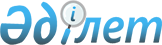 О предоставлении льготного проезда на городском общественном транспорте (кроме такси) отдельным категориям нуждающихся граждан города АлматыРешение маслихата города Алматы от 15 сентября 2015 года № 367. Зарегистрировано Департаментом юстиции города Алматы 6 октября 2015 года № 1206.
      В соответствии с подпунктом 5) пункта 1 статьи 55 Бюджетного кодекса Республики Казахстан от 4 декабря 2008 года, статьей 13 Закона Республики Казахстан от 21 сентября 1994 года "О транспорте в Республики Казахстан", подпунктом 15) пункта 1 статьи 6 Закона Республики Казахстан от 23 января 2001 года "О местном государственном управлении и самоуправлении в Республики Казахстан", подпунктом 2) пункта 1 статьи 6 Закона Республики Казахстан от 27 июля 2007 года "Об образовании" и в целях защиты наиболее уязвимых слоев населения, маслихат города Алматы РЕШИЛ:
      Сноска. Преамбула в редакции решения маслихата города Алматы от 29.01.2021 № 11 (вводится в действие по истечении десяти календарных дней после дня его первого официального опубликования).




      1. Предоставить бесплатный проезд на городском общественном транспорте (кроме такси):
      1) участникам, инвалидам Великой Отечественной войны и лицам, приравненным к ним;
      2) пенсионерам старше 75 лет;
      3) лицам с инвалидностью второй группы и детям с инвалидностью до восемнадцати лет;
      4) лицам, подвергшихся политической репрессии за участие в событиях 17-18 декабря 1986 года в Казахстане, реабилитированным в порядке, установленным Законом Республики Казахстан от 14 апреля 1993 года "О реабилитации жертв массовых политических репрессий;
      5) ветеранам боевых действий на территории других государств;
      6) исключен решением маслихата города Алматы от 01.12.2023 № 67.

      Сноска. Пункт 1 в редакции решения маслихата города Алматы от 27.01.2016 № 404 (вводится в действие с 01.03.2016); с изменениями, внесенными решениями маслихата города Алматы от 24.05.2018 № 235  (вводится в действие по истечении десяти календарных дней со дня первого официального опубликования); от 29.01.2021 № 11 (вводится в действие по истечении десяти календарных дней после дня его первого официального опубликования); от 01.12.2023 № 67 (вводится в действие по истечении десяти календарных дней после дня его первого официального опубликования).


       2. Предоставить льготный проезд 50% от стоимости тарифа на городском общественном транспорте (кроме такси):
      1) исключен решением маслихата города Алматы от 01.12.2023 № 67.


      2) учащимся технического и профессионального образования, студентам высших учебных заведений очной формы обучения;
      3) пенсионерам по возрасту, согласно пункту 1 статьи 207 Социального Кодекса Республики Казахстан от 20 апреля 2023 года;
      4) многодетным матерям (имеющие 4 или более детей до достижения ими 18 летнего возраста);
      5) ) лицам, сопровождающих детей с инвалидностью до восемнадцати лет.
      Сноска. Пункт 2 с изменениями, внесенными решениями маслихата города Алматы от 27.01.2016 № 404 (вводится в действие с 01.03.2016); от 29.01.2021 № 11 (вводится в действие по истечении десяти календарных дней после дня его первого официального опубликования); от 01.12.2023 № 67 (вводится в действие по истечении десяти календарных дней после дня его первого официального опубликования).


       3. Предоставить вышеуказанным категориям лиц льготные электронные проездные карты и карты длительного пользования, согласно приложению к настоящему решению.
      Сноска. Пункт 3 с изменениями, внесенными решением маслихата города Алматы от 27.01.2016 № 404 (вводится в действие с 01.03.2016).


       4. Акимату города Алматы предусмотреть возмещение убытков перевозчиков, связанных с осуществлением обслуживания социально-значимых маршрутов и перевозку льготной категории пассажиров.
      Сноска. Пункт 4 с изменениями, внесенными решением маслихата города Алматы от 27.01.2016 № 404 (вводится в действие с 01.03.2016).


       5. Признать утратившими силу следующие решения:
      1) решение XXXVI-й сессии маслихата города Алматы IV-го созыва от 18 января 2011 года № 395 "О предоставлении льготного проезда на городском общественном транспорте (кроме такси) отдельным категориям нуждающихся граждан города Алматы" (зарегистрировано в Реестре государственной регистрации нормативных правовых актов за № 882, опубликовано 22 февраля 2011 года в газетах "Алматы ақшамы" и "Вечерний Алматы");
      2) решение XXIII-й сессии маслихата города Алматы V–го созыва от 19 декабря 2013 года № 198 "О внесении изменений в решение XXXVI-й сессии маслихата города Алматы IV-го созыва от 18 января 2011 года № 395 "О предоставлении льготного проезда на городском общественном транспорте (кроме такси) отдельным категориям нуждающихся граждан города Алматы" (зарегистрировано в Реестре государственной регистрации нормативных правовых актов за № 1019, опубликовано 18 января 2014 года в газетах "Алматы ақшамы" № 9 и "Вечерний Алматы" № 9-10).
      6. Контроль за исполнением настоящего решения возложить на председателя постоянной комиссии по социальным вопросам и общественному согласию маслихата города Алматы Н. Мулюкову и заместителя акима города Алматы Ю. Ильина.
      7. Настоящее решение вступает в силу со дня государственной регистрации в органах юстиции и вводится в действие по истечении десяти календарных дней со дня первого официального опубликования.
      Сноска. Приложение в редакции решения маслихата города Алматы от 27.01.2016 № 404 (вводится в действие с 01.03.2016).  Льготные электронные проездные карты и карты длительного
пользования для проезда на городском общественном
транспорте города Алматы (кроме такси)
      1. Льготная электронная проездная карта для бесплатного проезда (участника, инвалида Великой Отечественной войны и лица приравненного к ним, пенсионера старше 75 лет, инвалидов первой и второй группы, ребенка - инвалида до восемнадцати лет, лица, подвергшегося политической репрессии за участие в событиях 17-18 декабря 1986 года в Казахстане).
      Сноска. Пункт 1 в редакции решения маслихата города Алматы 24.05.2018 № 235 (вводится в действие по истечении десяти календарных дней со дня первого официального опубликования).


      2. Льготная электронная проездная карта с 50 %-ой оплатой проезда (многодетных матерей, учащегося общеобразовательной школы старше 15 лет, пенсионера по возрасту, учащегося технического и профессионального образования, студента высшего учебного заведения очной формы обучения).
      3. Льготная электронная проездная карта длительного пользования (учащегося общеобразовательной школы старше 15 лет, пенсионера по возрасту, учащегося технического и профессионального образования, студента высшего учебного заведения очной формы обучения).
      Разница между стоимостью льготных и не льготных электронных проездных карт, возмещаются перевозчикам в пределах выделяемых средств за счет местного бюджета.
					© 2012. РГП на ПХВ «Институт законодательства и правовой информации Республики Казахстан» Министерства юстиции Республики Казахстан
				
      Председатель ХLIII-й сессиимаслихата города АлматыV-го созыва

М. Адильханов

      Секретарьмаслихата города АлматыV-го созыва

К. Казанбаев
Приложение
к решению XLIII-й сессии
маслихата города Алматы
V-го созыва
от 15 сентября 2015 года № 367